Antrag auf Ausstellung einer Bescheinigung über die Absonderungspflicht und Absonderungsdauer nach § 7 der Verordnung des Sozialministeriums zur Absonderung von mit dem Virus SARS-CoV-2 infizierten oder krankheitsverdächtigen Personen oder deren haushaltsangehörigen Personen (CoronaVO Absonderung)Die Bescheinigung dient der Geltendmachung eines Entschädigungsanspruches wegen Verdienstausfall im Rahmen des § 56 Infektionsschutzgesetz. Bei Antragsstellung wird davon ausgegangen, dass die Grundvoraussetzungen für den Erhalt einer Entschädigung* der antragstellenden Person selbst oder einer sie betreuenden Person vorliegen. Die Voraussetzungen werden im Antragsverfahren auf Erteilung einer Bescheinigung nach § 7 CoronaVO Absonderung nicht geprüft. Bei der Prüfung über den Anspruch nach § 56 Infektionsschutzgesetz handelt es sich um ein gesondertes Verfahren.Absonderung aufgrund: (nur Zutreffendes ankreuzen)	eines positiven Testergebnisses (PCR-Test, KEIN Schnelltest)Bitte fügen Sie eine Kopie Ihres Impfnachweises bei.	der Eigenschaft als haushaltsangehörige Person	Bitte fügen Sie z.B. eine Bestätigung Ihres Arbeitgebers bei, dass Sie nicht geimpft sind (geimpfte Personen müssen nur im Fall von Virusvarianten in Quarantäne). 	enge Kontaktperson (muss vom Gesundheitsamt festgestellt worden sein)Bitte fügen Sie z.B. eine Bestätigung Ihres Arbeitgebers bei, dass Sie nicht geimpft sind (geimpfte Personen müssen nur im Fall von Virusvarianten in Quarantäne).Folgende Angaben sind nur zu machen, wenn Sie sich aufgrund der Eigenschaft als haushaltsangehörige Person oder enge Kontaktperson in Quarantäne begeben mussten:Vorzeitige Beendigung der Quarantäne mittels negativen Tests (nur Zutreffendes ankreuzen):Nein		 PCR-Test		Ergebnis erhalten am: Ja		 Schnelltest		Ergebnis erhalten am: Bitte fügen Sie dem Antrag eine Kopie Ihres negativen Testergebnisses bei und senden beide Dokumente per E-Mail an ordnungsamt@buehl.de oder an Stadt Bühl, Hauptstraße 41, 77815 Bühl.*Ein Anspruch auf Entschädigung kann grundsätzlich bestehen für Sorgeberechtigte, die Kinder unter 12 Jahren oder Menschen mit Behinderung betreuen sowie für Personen, die immunisiert im Sinne des § 4 Corona-Verordnung des Landes Baden-Württemberg sind, das Alter von 18 Jahren noch nicht erreicht haben oder sich aufgrund einer Kontraindikation nicht gegen Corona impfen lassen können.Stellt sich im Entschädigungsverfahren heraus, dass kein Anspruch auf Entschädigung nach § 56 Infektionsschutzgesetz besteht, so hat dies in Bezug auf die Antragsstellung einer Bescheinigung gem. § 7 CoronaVO Absonderung keine Auswirkungen.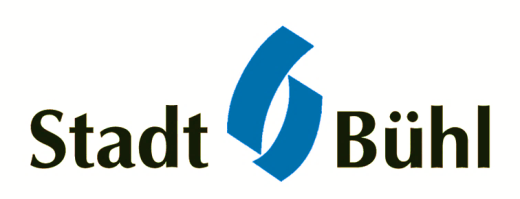 Name: Vorname: Geburtsdatum: Geburtsort: Straße und Hausnummer: PLZ und Ort: Ort, DatumBühl, Unterschrift